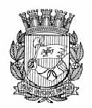 Publicado no D.O.C. São Paulo,103, Ano 66 Sexta-feira28 de Maio de 2021GABINETE DO PREFEITORICARDO NUNESDECRETOSDECRETO Nº 60.277, DE 27 DE MAIO DE 2021Abre Crédito Adicional Suplementar de R$ 64.974.356,00 de acordo com a Lei nº 17.544, de 30 de dezembro de 2020.RICARDO NUNES, Prefeito do Município de São Paulo, usando das atribuições que lhe são conferidas por lei, na conformidade da autorização contida na Lei nº 17.544, de 30 de dezembro de 2020, e visando possibilitar despesas inerentes às atividades da Secretaria Municipal de Relações Internacionais,D E C R E T A:Artigo 1º - Fica aberto crédito adicional de R$ 64.974.356,00 (sessenta e quatro milhões e novecentos e setenta e quatro mil e trezentos e cinquenta e seis reais), suplementar à seguinte dotação do orçamento vigente: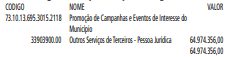 Artigo 2º - A cobertura do crédito de que trata o artigo 1º far-se-á através de recursos provenientes da anulação parcial, em igual importância, da seguinte dotação: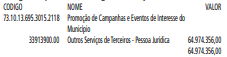 Artigo 3º - Este decreto entrará em vigor na data de sua assinatura.PREFEITURA DO MUNICÍPIO DE SÃO PAULO, em 27 de maio de 2021, 468º da Fundação de São Paulo.RICARDO NUNES, PrefeitoGUILHERME BUENO DE CAMARGO, Secretário Municipal da FazendaPublicado na Secretaria de Governo Municipal, em 27 de maio de 2021.DECRETO Nº 60.278, DE 27 DE MAIO DE 2021Abre Crédito Adicional Suplementar de R$ 64.538.234,19 de acordo com a Lei nº 17.544, de 30 de dezembro de 2020.RICARDO NUNES, Prefeito do Município de São Paulo, usando das atribuições que lhe são conferidas por lei, na conformidade da autorização contida na Lei nº 17.544, de 30 de dezembro de 2020, e visando possibilitar despesas inerentes às atividades da Secretaria Municipal de Relações Internacionais,D E C R E T A:Artigo 1º - Fica aberto crédito adicional de R$ 64.538.234,19 (sessenta e quatro milhões e quinhentos e trinta e oito mil e duzentos e trinta e quatro reais e dezenove centavos), suplementar à seguinte dotação do orçamento vigente: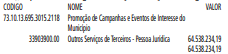 Artigo 2º - A cobertura do crédito de que trata o artigo 1º far-se-á através de recursos provenientes do superávit financeiro apurado em balanço patrimonial do exercício anterior.Artigo 3º - Este decreto entrará em vigor na data de sua assinatura.PREFEITURA DO MUNICÍPIO DE SÃO PAULO, em 27 de maio de 2021, 468º da Fundação de São Paulo.RICARDO NUNES, PrefeitoGUILHERME BUENO DE CAMARGO, Secretário Municipal da FazendaPublicado na Secretaria de Governo Municipal, em 27 de maio de 2021.DECRETO Nº 60.279, DE 27 DE MAIO DE 2021Abre Crédito Adicional Suplementar de R$ 5.339.977,25 de acordo com a Lei nº 17.544, de 30 de dezembro de 2020.RICARDO NUNES, Prefeito do Município de São Paulo, usando das atribuições que lhe são conferidas por lei, na conformidade da autorização contida na Lei nº 17.544, de 30 de dezembro de 2020, e visando possibilitar despesas inerentes às atividades do Fundo Municipal de Assistência Social, da Secretaria Municipal de Desenvolvimento Econômico e Trabalho e da Secretaria Municipal de Inovação e Tecnologia,D E C R E T A:Artigo 1º - Fica aberto crédito adicional de R$ 5.339.977,25 (cinco milhões e trezentos e trinta e nove mil e novecentos e setenta e sete reais e vinte e cinco centavos), suplementar às seguintes dotações do orçamento vigente: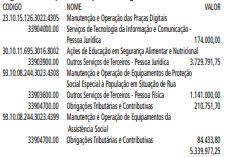 Artigo 2º - A cobertura do crédito de que trata o artigo 1º far-se-á através de recursos provenientes da anulação parcial, em igual importância, das seguintes dotações: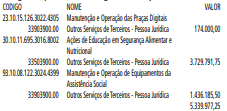 Artigo 3º - Este decreto entrará em vigor na data de sua publicação.PREFEITURA DO MUNICÍPIO DE SÃO PAULO, em 27 de maio de 2021, 468º da Fundação de São Paulo.RICARDO NUNES, PrefeitoGUILHERME BUENO DE CAMARGO, Secretário Municipal da FazendaPublicado na Secretaria de Governo Municipal, em 27 de maio de 2021.SERVIDORES  PAG. 28DESENVOLVIMENTO ECONÔMICO, TRABALHO E TURISMOGABINETE DA SECRETÁRIAFÉRIAS DEFERIDAS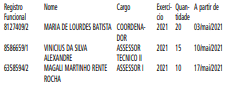 LICENÇA MÉDICA - SERVIDOR FILIADO AO RGPSConcedida de acordo com o determinado na Portaria nº 226-2001/PREF.G, de 19/09/2001 e de conformidade com o estabelecido no Comunicado nº 001/DESAT-DRH/2005, publicado no DOC de 22/01/2005.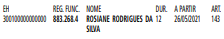 EDITAIS  PAG. 37AGÊNCIA SÃO PAULO DE DESENVOLVIMENTOGABINETE DO PRESIDENTEACORDO DE COOPERAÇÃO TÉCNICA Nº 007/2021PROCESSO SEI Nº: 8710.2020/0000197-0A Agência São Paulo de Desenvolvimento - ADE SAMPA (“ADE SAMPA”), serviço social autônomo, dotado de personalidade jurídica de direito privado, de fins não econômicos, de interesse coletivo e de utilidade pública, vinculada, por cooperação, à Secretaria Municipal de Desenvolvimento Econômico, Trabalho e Turismo, conforme disposto na Lei Municipal nº15.838, de 04 de julho de 2013, torna pública a celebração do Acordo de Cooperação Técnica acima referenciado, na data de 24 de maio de 2021, com a Secretaria Municipal de Educação de São Paulo.Constitui o objeto do referido Acordo de Cooperação Técnica a conjugação de esforços para a implantação e operação de uma unidade do Programa TEIA (espaços colaborativos de trabalho) no CEU Vila Curuçá, localizado na Avenida Marechal Tito, nº 3452, Itaim Paulista, São Paulo/SP, pelo prazo inicial de 60 (sessenta) meses, prorrogáveis mediante formalização de Termo Aditivo.A íntegra do instrumento pode ser obtida pela consulta do Processo SEI nº 8710.2020/0000197-0 ou ainda mediante solicitação de vista às partes celebrantes do Acordo de Cooperação Técnica.EDITAL DE PREGÃO ELETRÔNICO Nº 021/2021ABERTURA DE CERTAME LICITATÓRIODATA, HORA DA SESSÃO PÚBLICA: 10/06/2021, às 10h00OFERTA DE COMPRA: 894000801002021OC00010ENDEREÇO ELETRONICO: http://www.adesampa.com.br/adeeditaisPROCESSO SEI Nº: 8710.2021/0000129-8A Agência São Paulo de Desenvolvimento - ADE SAMPA (“ADE SAMPA”), serviço social autônomo, dotado de personalidade jurídica de direito privado, de fins não econômicos, de interesse coletivo e de utilidade pública, vinculada, por cooperação, à Secretaria Municipal de Desenvolvimento Econômico, Trabalho e Turismo, conforme disposto na Lei Municipal nº 15.838, de 04 de julho de 2013, torna pública a abertura de certame na modalidade PREGÃO ELETRÔNICO, cuja sessão pública ocorrerá na data, horário de local acima indicados.Constitui o objeto do PREGÃO ELETRÔNICO em referência a contratação de serviços de telecomunicações para a implementação, operação e manutenção de um link de acesso, dedicado à internet, na velocidade de 50 MB, com disponibilidade 24 (vinte e quatro) horas por dia, durante 07 (sete) dias da semana, mediante implantação de link de comunicação de dados ativa a ser instalado no Ponto Central – Cate Interlagos, conforme o detalhamento constante no Termo de Referência, que integra o Edital na forma de Anexo I.O referido Edital e seus anexos poderão ser obtidos pela internet através do endereço eletrônico: http://www.adesampa. com.br/adeeditais/EDITAL DE PREGÃO ELETRÔNICO Nº 022/2021ABERTURA DE CERTAME LICITATÓRIODATA, HORA DA SESSÃO PÚBLICA: 10/06/2021, às 14h00OFERTA DE COMPRA: 894000801002021OC00008ENDEREÇO ELETRONICO: http://www.adesampa.com.br/ adeeditaisPROCESSO SEI Nº: 8710.2021/0000130-1A Agência São Paulo de Desenvolvimento - ADE SAMPA (“ADE SAMPA”), serviço social autônomo, dotado de personalidade jurídica de direito privado, de fins não econômicos, de interesse coletivo e de utilidade pública, vinculada, por cooperação, à Secretaria Municipal de Desenvolvimento Econômico, Trabalho e Turismo, conforme disposto na Lei Municipal nº 15.838, de 04 de julho de 2013, torna pública a abertura de certame na modalidade PREGÃO ELETRÔNICO, cuja sessão público correrá na data, horário de local acima indicados.Constitui o objeto do PREGÃO ELETRÔNICO em referência a contratação de serviços de telecomunicações para a implementação, operação e manutenção de um link de acesso, dedicado à internet, na velocidade de 50 MB, com disponibilidade 24 (vinte e quatro) horas por dia, durante 07 (sete) dias da semana, mediante implantação de link de comunicação de dados ativa a ser instalado no Ponto Central – CEU Navegantes, conforme o detalhamento constante no Termo de Referência, que integra o Edital na forma de Anexo I.O referido Edital e seus anexos poderão ser obtidos pela internet através do endereço eletrônico: http://www.adesampa. com.br/adeeditais/EDITAL DE PREGÃO ELETRÔNICO Nº 023/2021ABERTURA DE CERTAME LICITATÓRIODATA, HORA DA SESSÃO PÚBLICA: 11/06/2021, às 10h00OFERTA DE COMPRA: 894000801002021OC00009ENDEREÇO ELETRONICO: http://www.adesampa.com.br/ adeeditaisPROCESSO SEI Nº: 8710.2021/0000131-0A Agência São Paulo de Desenvolvimento - ADE SAMPA (“ADE SAMPA”), serviço social autônomo, dotado de personalidade jurídica de direito privado, de fins não econômicos, de interesse coletivo e de utilidade pública, vinculada, por cooperação, à Secretaria Municipal de Desenvolvimento Econômico, Trabalho e Turismo, conforme disposto na Lei Municipal nº 15.838, de 04 de julho de 2013, torna pública a abertura de certame na modalidade PREGÃO ELETRÔNICO, cuja sessão pública ocorrerá na data, horário de local acima indicados.Constitui o objeto do PREGÃO ELETRÔNICO em referência a contratação de serviços de telecomunicações para a implementação, operação e manutenção de um link de acesso, dedicado à internet, na velocidade de 50 MB, com disponibilidade 24 (vinte e quatro) horas por dia, durante 07 (sete) dias da semana, mediante implantação de link de comunicação de dados ativa a ser instalado no Ponto Central – CEU Três Lagos, conforme o detalhamento constante no Termo de Referência, que integra o Edital na forma de Anexo I.O referido Edital e seus anexos poderão ser obtidos pela internet através do endereço eletrônico: http://www.adesampa. com.br/adeeditais/LICITAÇÕES  PAG. 51 E 52EDUCAÇÃOGABINETE DO SECRETÁRIODESPACHO DA COORDENADORACOORDENADORIA DE ALIMENTAÇÃO ESCOLAREXTRATO DE APOSTILAMENTO DO CONTRATO Nº 34/SME/CODAE/20176016.2017/0029750-7– PREGÃO ELETRÔNICO Nº 78/ SME/2016 - CONTRATANTE: PREFEITURA DO MUNICÍPIO DE SÃO PAULO, através da SECRETARIA MUNICIPAL DE EDUCAÇÃO - CONTRATADA: SHA COMÉRCIO DE ALIMENTOS LTDA,CNPJ: 61.980.272/0001-90 - OBJETO DO CONTRATO: Prestação de serviços de alimentação e nutrição escolar LOTE 5 - FREGUESIA DO Ó e LOTE 14A - SÃO MATEUS I - OBJETO DO APOSTILAMENTO: Preparo de refeições para os munícipes atendidos pela política pública “Cozinhando pela Vida”, promovida pela promovida pela Secretaria Municipal de Habitação, Secretaria Municipal de Assistência e Desenvolvimento Social, Secretaria Municipal de Direitos Humanos e Cidadania, a Secretaria Municipal de Desenvolvimento Econômico, Trabalho e Turismo e a Secretaria Municipal de Educação. Despacho Autorizatório publicado no DOC de: 22/05/2021 pág. 74CLÁUSULA PRIMEIRA - OBJETO1.1 O presente Apostilamento, fundamentado pela Lei 17335/2020 e seus artigos 2° e 3° § 5°, tem por objeto a inclusão de ação pontual e temporária para cooperação e atendimento da Política Pública “Cozinhando pela Vida”, promovida pela Secretaria Municipal de Habitação, Secretaria Municipal de Assistência e Desenvolvimento Social, Secretaria Municipal de Direitos Humanos e Cidadania, a Secretaria Municipal de Desenvolvimento Econômico, Trabalho e Turismo e a Secretaria Municipal de Educação.1.2 O objetivo é o fornecimento de marmitas para os munícipes residentes em áreas vulneráveis da cidade de São Paulo, processo SEI 6016.2021/00041766-6.CLAUSULA SEGUNDA – EXECUÇÃO DO OBJETO2.1 A Contratada deverá fornecer um total de 75.350 marmitas, no período de 10 dias, contados de 24/05/2021, de acordo com o informado e solicitado previamente pelas Secretarias Municipal de Habitação, Assistência e Desenvolvimento Social, Direitos Humanos e Cidadania, a Secretaria Municipal de Desenvolvimento Econômico, Trabalho e Turismo e a Secretaria Municipal de Educação.2.2 A empresa ficará responsável pela aquisição de gêneros alimentícios e o preparo das refeições de acordo com quantidade previamente informadas pelas Secretarias SMDTE, SMDHC e SMADS, obedecendo ao cardápio pré-estabelecido pela CODAE, como apoio na segurança alimentar e nutricional das refeições. Os insumos e alimentos oferecidos devem atender às especificações e normas estabelecidas no Guia Alimentar para a População Brasileira.2.3 As marmitas poderão ser preparadas nas cozinhas de CEUs ou Unidades Escolares da Rede Municipal de Ensino pré-estabelecidas ou ainda em Cozinhas Centrais da própria Empresa Terceririzada. Caso o preparo das refeições (marmitas) seja realizado nas Cozinhas Centrais, a Empresa deverá realizar o transporte adequado e garantir a segurança alimentar dos alimentos até o ponto de entrega para as Secretarias responsáveis. De acordo com Portaria 2619/2011, os veículos para transporte dos alimentos e embalagens para alimentosdevem apresentar-se em bom estado de conservação, limpos, organizados e livres de animais sinantrópicos, produtos tóxicos, substâncias e objetos estranhos à atividade, além de garantir a integridade e a qualidade dos produtos.2.4 As refeições prontas para consumo devem ser acondicionadas em recipientes de material sanitário ou embalagens próprias para alimentos, devendo estar devidamente identificados com:•Nome e o endereço do estabelecimento produtor,•Data de preparo e informação de que o consumo deverá ser imediato,•A embalagem deverá ser lacrada com selo de garantia ou lacre indestrutível que deverá conter a informação de que, caso o lacre esteja violado, o produto deverá ser devolvido conforme determinado na Lei 14.732, de 28/05/08. Desta forma é possível garantir a integridade dos alimentos que serão transportados.2.5 A estimativa é de fornecimento de 7.535 marmitas por dia.2.6 Cardápio Proposto2.6.1 O cardápio proposto contém a sugestão de pratos para sete dias da semana, podendo ser repetido, caso a ação se estenda para mais dias.2.6.2 A composição está disposta com seis dias com arroz/ feijão, sendo feijão carioca ou preto e um dia com macarrão. A proteína animal será oferecida com: um dia de ovo de galinha, três dias de carne de frango, dois dias de carne bovina e um dia de carne suína. Os legumes e verduras são itens da safra, portanto com disponibilidade e qualidade.Sugestão de CardápioSEGUNDA ARROZFEIJÃO CARIOCAOVO (COZIDO/MEXIDO/OMELETE)ABOBRINHA OU CHUCHU REFOGADOSTERÇA ARROZFEIJÃO CARIOCAFILÉ DE FRANGOABÓBORA OU CENOURA REFOGADASQUARTA ARROZFEIJÃO CARIOCACARNE BOVINA MOÍDAPURÊ DE BATATAQUINTA MACARRÃO COM MOLHO DE TOMATEFRANGO EM ISCAS/CUBOSREPOLHO OU ACELGA REFOGADOSSEXTA ARROZFEIJÃO CARIOCAPICADINHO DE CARNE BOVINA COM BATATASÁBADO ARROZFEIJÃO PRETOCARNE SUÍNA SEM OSSOFAROFA COM CENOURADOMINGO ARROZFEIJÃO CARIOCAFRANGO EM ISCAS/CUBOS COM MOLHO DE TOMATEPOLENTA2.7 Produção diária por unidade e por turno de entrega das marmitas, nos pólos definidos conjuntamente entre a SME e demais Secretarias envolvidas, nos horários das 11:00 às 14:00, sete dias por semana, podendo ser alterado de acordo com a demanda e a necessidade de atendimento da política pública.2.8 Do Armazenamento e Entrega das Marmitas (da CONTRATADA para SMDET, SMADS e SMDHC)2.8.1 Considerando que a refeição (marmita) será composta exclusivamente por itens quentes, para garantir a qualidade e segurança nutricional, após preparo dos alimentos, os mesmos deverão ser mantidos em temperaturas superiores a 60ºC por até 6 horas para posterior entrega para as SMDET, SMADS e SMDHC. Depois da retirada das marmitas pelas Secretarias mencionadas anteriormente, ou seja, saída do alimento da cozinha para efetiva entrega à população, a distribuição deverá ocorrer em até no máximo 1 hora.2.8.2 Caso as marmitas não sejam retiradas pelas Secretarias competentes, as refeições deverão ser distribuídas impreterivelmente dentro de período que garanta a qualidade higiênica sanitária das mesmas para os alunos pertencentes às Unidades Educacionais, onde tais refeições estão sendo elaboradas ou para educandos de escolas próximas, para suas famílias e para a comunidade, evitando o desperdício dos alimentos produzidos.CLÁUSULA TERCEIRA - RESPONSABILIDADE DA CONTRATADA3.1 A aquisição dos insumos/alimentos será de responsabilidade da Empresa Terceirizada. Também é de responsabilidade da contratada indicar o Responsável Técnico e prover a garantia da qualidade, da segurança e higiene dos alimentos recebidos, manipulados, armazenados e distribuídos.3.2 Todas as questões relacionadas ao recebimento, preparo, transporte e entrega dos alimentos às Secretarias devem ser realizadas conforme determinado em Portaria 2619/2011.3.3 As marmitas poderão ser preparadas nas cozinhas de CEUs ou Unidades Escolares da Rede Municipal de Ensino pré-estabelecidas ou ainda em Cozinhas Centrais da própria Empresa Terceririzada. Caso o preparo das refeições (marmitas) seja realizado nas Cozinhas Centrais, a Empresa deverá realizar o transporte adequado e garantir a segurança alimentar dos alimentos até o ponto de entrega para as Secretarias  responsáveis. De acordo com Portaria 2619/2011, os veículos para transporte dos alimentos e embalagens para alimentos devem apresentar-se em bom estado de conservação, limpos, organizados e livres de animais sinantrópicos, produtos tóxicos, substâncias e objetos estranhos à atividade, além de garantir a integridade e a qualidade dos produtos.3.4 O transporte até os locais para entrega para as Secretarias deve garantir a temperatura adequada dos alimentos transportados e não oferecer risco de contaminação para o produto. O transporte de refeições prontas para consumo deve ser realizado em veículos fechados ou compartimentos fechados e próprios para este fim.3.5 A CONTRATADA deverá realizar o controle de temperatura dos equipamentos de conservação e manutenção da temperatura dos alimentos na cadeia quente após preparo dos mesmos para posterior distribuição, sendo de sua responsabilidade integral a aferição da qualidade e dos procedimentos higiênicos-sanitários imprescindíveis.CLÁUSULA QUARTA – RESPONSABILIDADES EM GERAL4.1 Responsabilidade da CODAE - Caberá à Coordenadoria de Alimentação Escolar apoiar a ação promovida pelas secretarias SMDET, SMADS e SMDHC através do apostilamento dos contratos de alimentação na gestão terceirizada total (pela natureza alimentar da ação), elaborar o cardápio de acordo com as necessidades nutricionais e em conformidade com os termos do contrato, realizar o pagamento do serviço prestado.A responsabilidade da CODAE é exclusivamente com o preparo das refeições.4.2 Responsabilidade das Unidades Educacionais – Caberá ao gestor da unidade educacional ou pessoa por ele designada, realizar o acompanhamento da ação, garantindo o desembaraço durante a distribuição das marmitas.4.3 Responsabilidade das Secretarias SMDET, SMADS e SMDHC – Estabelecer a metodologia de execução do projeto, no que tange:a- Definir público alvo e informar número da população em situação de alta vulnerabilidade social a serem contempladas, por região do município de São Paulo, de modo a subsidiar cálculo de valores para aditamento de contratos da SME, e respectivos pagamentos às empresas.b- Organizar logística necessária para entrega dos alimentos (marmitas) para o público alvo deste projeto, população em situação de alta vulnerabilidade social.c- Definir os pontos de entrega das marmitas às pessoas mais atingidas pela crise econômico-social causada pela pandemia do COVID-19.d-Promover e organizar a distribuição das refeições no entorno do local de produção do alimento, considerando que a célula seja localizada em regiões da periferia com alto índice  de vulnerabilidade socioeconômica e insegurança alimentar e nutricional;e- Determinar o local e horário de entregas em parceria com a SME;f- Definir a equipe de profissionais que irá acompanhar o recebimento das marmitas;g- Proceder o controle da quantidade e da qualidade (cumprimento do cardápio e controle de temperatura) e realizar a distribuição;h-Efetivar a entrega das marmitas à população, seguindo regulamentação da Portaria nº 2619/2011;i-Distribuir para as famílias pertencentes à comunidade local, as marmitas que não sejam retiradas, evitando o desperdício dos alimentos produzidos;j-Organizar a entrega das marmitas evitando a aglomeração de pessoas.l- Controle do número de marmitas entregues.m- Indicar o método utilizado para a comprovação do recebimento da refeição pelo cidadão ou responsável por unidade familiar, não podendo cada indivíduo retirar mais do que 10 (dez) refeições por vez.n- Nomear um responsável para acompanhar e realizar o ateste da entrega de todas as refeições, bem como monitorar por meio de instrumento de medição da SME/CODAE, a contagem de refeições entregues aos beneficiários desta açãodiariamente.o- Providenciar recursos financeiros para pagamento do serviço proposto, a ser realizado com NOTA DE RESERVA com transferência, conforme Artigo nº 12 do Decreto nº 60.052 de 14 de janeiro de 2021 (Execução Orçamentária), tendo em vista se tratar de ação realizada em regime de cooperação entre Secretarias.p- Promover uma cultura de consumo consciente e sustentável, contribuindo com a diminuição do desperdício e aproveitamento integral dos alimentos;CLÁUSULA QUINTA – VALOR, FORMA DE MEDIÇÃO DO SERVIÇO E PAGAMENTO5.1 Valor estimado para a execução da ação objeto deste Apostilamento é de R$ 422.713,50 (quatrocentos e vinte e dois mil setecentos e treze reais e cinquenta centavos).5.3 A medição do serviço é realizada mediante comprovação do número de refeições preparadas pela contratada.5.4 O pagamento será processado nos termos da Portaria SF nº 170/2020 e seguirá os termos de processamento do contrato.CLÁUSULA SEXTA6.1 Ficam ratificadas em todos os seus termos, as demais cláusulas do Termo de Contrato nº 34/SME/CODAE/2017, não conflitantes com o ora ajustado.6.2 Vencidas as condições desse apostilamento, haverá o retorno da relação jurídica ao status quo ante.COORDENADORIA DE ALIMENTAÇÃO ESCOLAREXTRATO DE APOSTILAMENTO DO CONTRATO Nº 58/SME/CODAE/20176016.2017/0039148-1– PREGÃO ELETRÔNICO Nº 78/SME/2016 - CONTRATADA: SHA COMÉRCIO DE ALIMENTOSLTDA, CNPJ: 61.980.272/0001-90 - OBJETO DO CONTRATO:Prestação de serviços de alimentação e nutrição escolar LOTE9 - JAÇANA/TREMEMBÉ. OBJETO DO APOSTILAMENTO: Preparo de refeições para os munícipes atendidos pela política pública “Cozinhando pela Vida”, promovida pela promovida pela Secretaria Municipal de Habitação, Secretaria Municipal de Assistência e Desenvolvimento Social, Secretaria Municipal de Direitos Humanos e Cidadania, a Secretaria Municipal de Desenvolvimento Econômico, Trabalho e Turismo e a Secretaria Municipal de Educação. Despacho Autorizatório publicado no DOC de: 22/05/2021 pág. 74CLÁUSULA PRIMEIRA - OBJETO1.1 O presente Apostilamento, fundamentado pela Lei 17335/2020 e seus artigos 2° e 3° § 5°, tem por objeto a inclusão de ação pontual e temporária para cooperação e atendimento da Política Pública “Cozinhando pela Vida”, promovida pela Secretaria Municipal de Habitação, Secretaria Municipal de Assistência e Desenvolvimento Social, Secretaria Municipal de Direitos Humanos e Cidadania, a Secretaria Municipal de Desenvolvimento Econômico, Trabalho e Turismo e a SecretariaMunicipal de Educação.1.2 O objetivo é o fornecimento de marmitas para os munícipes residentes em áreas vulneráveis da cidade de São Paulo, processo SEI 6016.2021/00041766-6.CLAUSULA SEGUNDA – EXECUÇÃO DO OBJETO2.1 A Contratada deverá fornecer um total de 10.750 marmitas, no período de 10 dias, contados de 24/05/2021, de acordo com o informado e solicitado previamente pelas Secretarias Municipal de Habitação, Assistência e Desenvolvimento Social, Direitos Humanos e Cidadania, a Secretaria Municipal de Desenvolvimento Econômico, Trabalho e Turismo e a Secretaria Municipal de Educação.2.2 A empresa ficará responsável pela aquisição de gêneros alimentícios e o preparo das refeições de acordo com quantidade previamente informadas pelas Secretarias SMDTE, SMDHC e SMADS, obedecendo ao cardápio pré-estabelecido pela CODAE, como apoio na segurança alimentar e nutricional das refeições. Os insumos e alimentos oferecidos devem atender às especificações e normas estabelecidas no Guia Alimentar para a População Brasileira.2.3 As marmitas poderão ser preparadas nas cozinhas de CEUs ou Unidades Escolares da Rede Municipal de Ensino pré-estabelecidas ou ainda em Cozinhas Centrais da própria Empresa Terceririzada. Caso o preparo das refeições (marmitas) seja realizado nas Cozinhas Centrais, a Empresa deverá realizar o transporte adequado e garantir a segurança alimentar dos alimentos até o ponto de entrega para as Secretarias responsáveis. De acordo com Portaria 2619/2011, os veículos para transporte dos alimentos e embalagens para alimentos devem apresentar-se em bom estado de conservação, limpos, organizados e livres de animais sinantrópicos, produtos tóxicos, substâncias e objetos estranhos à atividade, além de garantir a integridade e a qualidade dos produtos.2.4 As refeições prontas para consumo devem ser acondicionadas em recipientes de material sanitário ou embalagens próprias para alimentos, devendo estar devidamente identificados com:•Nome e o endereço do estabelecimento produtor,•Data de preparo e informação de que o consumo deverá ser imediato,•A embalagem deverá ser lacrada com selo de garantia ou lacre indestrutível que deverá conter a informação de que, caso o lacre esteja violado, o produto deverá ser devolvido conforme determinado na Lei 14.732, de 28/05/08. Desta forma é possível garantir a integridade dos alimentos que serão transportados.2.5 A estimativa é de fornecimento de 1.075 marmitas por dia.2.6 Cardápio Proposto2.6.1 O cardápio proposto contém a sugestão de pratos para sete dias da semana, podendo ser repetido, caso a ação se estenda para mais dias.2.6.2 A composição está disposta com seis dias com arroz/ feijão, sendo feijão carioca ou preto e um dia com macarrão. A proteína animal será oferecida com: um dia de ovo de galinha, três dias de carne de frango, dois dias de carne bovina e um dia de carne suína. Os legumes e verduras são itens da safra, portanto com disponibilidade e qualidade.Sugestão de CardápioSEGUNDA ARROZFEIJÃO CARIOCAOVO (COZIDO/MEXIDO/OMELETE)ABOBRINHA OU CHUCHU REFOGADOSTERÇA ARROZFEIJÃO CARIOCAFILÉ DE FRANGOABÓBORA OU CENOURA REFOGADASQUARTA ARROZFEIJÃO CARIOCACARNE BOVINA MOÍDAPURÊ DE BATATAQUINTA MACARRÃO COM MOLHO DE TOMATEFRANGO EM ISCAS/CUBOSREPOLHO OU ACELGA REFOGADOSSEXTA ARROZFEIJÃO CARIOCAPICADINHO DE CARNE BOVINA COM BATATASÁBADO ARROZFEIJÃO PRETOCARNE SUÍNA SEM OSSOFAROFA COM CENOURADOMINGO ARROZFEIJÃO CARIOCAFRANGO EM ISCAS/CUBOS COM MOLHO DE TOMATEPOLENTA2.7 Produção diária por unidade e por turno de entrega das marmitas, nos pólos definidos conjuntamente entre a SME e demais Secretarias envolvidas, nos horários das 11:00 às 14:00, sete dias por semana, podendo ser alterado de acordo com a demanda e a necessidade de atendimento da política pública.2.8 Do Armazenamento e Entrega das Marmitas (da CONTRATADA para SMDET, SMADS e SMDHC)2.8.1 Considerando que a refeição (marmita) será composta exclusivamente por itens quentes, para garantir a qualidade e segurança nutricional, após preparo dos alimentos, os mesmos deverão ser mantidos em temperaturas superiores a 60ºC por até 6 horas para posterior entrega para as SMDET, SMADS e SMDHC. Depois da retirada das marmitas pelas Secretarias mencionadas anteriormente, ou seja, saída do alimento da cozinha para efetiva entrega à população, a distribuição deverá competentes, as refeições deverão ser distribuídas impreterivelmente dentro de período que garanta a qualidade higiênica sanitária das mesmas para os alunos pertencentes às Unidades Educacionais, onde tais refeições estão sendo elaboradas ou para educandos de escolas próximas, para suasfamílias e para a comunidade, evitando o desperdício dos alimentos produzidos.CLÁUSULA TERCEIRA - RESPONSABILIDADE DA CONTRATADA3.1 A aquisição dos insumos/alimentos será de responsabilidade da Empresa Terceirizada. Também é de responsabilidade da contratada indicar o Responsável Técnico e prover a garantia da qualidade, da segurança e higiene dos alimentos recebidos, manipulados, armazenados e distribuídos.3.2 Todas as questões relacionadas ao recebimento, preparo, transporte e entrega dos alimentos às Secretarias devem ser realizadas conforme determinado em Portaria 2619/2011.3.3 As marmitas poderão ser preparadas nas cozinhas de CEUs ou Unidades Escolares da Rede Municipal de Ensino pré-estabelecidas ou ainda em Cozinhas Centrais da própria Empresa Terceririzada. Caso o preparo das refeições (marmitas) seja realizado nas Cozinhas Centrais, a Empresa deverá realizar o transporte adequado e garantir a segurança alimentar  dos alimentos até o ponto de entrega para as Secretarias responsáveis. De acordo com Portaria 2619/2011, os veículos para transporte dos alimentos e embalagens para alimentos devem apresentar-se em bom estado de conservação, limpos, organizados e livres de animais sinantrópicos, produtos tóxicos, substâncias e objetos estranhos à atividade, além de garantir a integridade e a qualidade dos produtos.3.4 O transporte até os locais para entrega para as Secretarias deve garantir a temperatura adequada dos alimentos transportados e não oferecer risco de contaminação para o produto. O transporte de refeições prontas para consumo deve ser realizado em veículos fechados ou compartimentos fechados e próprios para este fim.3.5 A CONTRATADA deverá realizar o controle de temperatura dos equipamentos de conservação e manutenção da temperatura dos alimentos na cadeia quente após preparo dos mesmos para posterior distribuição, sendo de sua responsabilidade integral a aferição da qualidade e dos procedimentos higiênicos-sanitários imprescindíveis.CLÁUSULA QUARTA – RESPONSABILIDADES EM GERAL4.1 Responsabilidade da CODAE - Caberá à Coordenadoria de Alimentação Escolar apoiar a ação promovida pelas secretarias SMDET, SMADS e SMDHC através do apostilamento dos contratos de alimentação na gestão terceirizada total (pela natureza alimentar da ação), elaborar o cardápio de acordo com as necessidades nutricionais e em conformidade com os termos do contrato, realizar o pagamento do serviço prestado.A responsabilidade da CODAE é exclusivamente com o preparo das refeições.4.2 Responsabilidade das Unidades Educacionais – Caberá ao gestor da unidade educacional ou pessoa por ele designada, realizar o acompanhamento da ação, garantindo o desembaraço durante a distribuição das marmitas.4.3 Responsabilidade das Secretarias SMDET, SMADS e SMDHC – Estabelecer a metodologia de execução do projeto, no que tange:a- Definir público alvo e informar número da população em situação de alta vulnerabilidade social a serem contempladas, por região do município de São Paulo, de modo a subsidiar cálculo de valores para aditamento de contratos da SME, e respectivos pagamentos às empresas.b- Organizar logística necessária para entrega dos alimentos (marmitas) para o público alvo deste projeto, população em situação de alta vulnerabilidade social.c- Definir os pontos de entrega das marmitas às pessoas mais atingidas pela crise econômico-social causada pela pandemia do COVID-19.d-Promover e organizar a distribuição das refeições no entorno do local de produção do alimento, considerando que a célula seja localizada em regiões da periferia com alto índice de vulnerabilidade socioeconômica e insegurança alimentar e nutricional;e- Determinar o local e horário de entregas em parceria com a SME;f- Definir a equipe de profissionais que irá acompanhar o recebimento das marmitas;g- Proceder o controle da quantidade e da qualidade(cumprimento do cardápio e controle de temperatura) e realizar a distribuição;h-Efetivar a entrega das marmitas à população, seguindo regulamentação da Portaria nº 2619/2011;i-Distribuir para as famílias pertencentes à comunidade local, as marmitas que não sejam retiradas, evitando o desperdício dos alimentos produzidos;j-Organizar a entrega das marmitas evitando a aglomeração de pessoas.l- Controle do número de marmitas entregues.m- Indicar o método utilizado para a comprovação do recebimento da refeição pelo cidadão ou responsável por unidade familiar, não podendo cada indivíduo retirar mais do que 10 (dez) refeições por vez.n- Nomear um responsável para acompanhar e realizar o ateste da entrega de todas as refeições, bem como monitorar por meio de instrumento de medição da SME/CODAE, a contagem de refeições entregues aos beneficiários desta ação diariamente.o- Providenciar recursos financeiros para pagamento do serviço proposto, a ser realizado com NOTA DE RESERVA com transferência, conforme Artigo nº 12 do Decreto nº 60.052 de 14 de janeiro de 2021 (Execução Orçamentária), tendo em vista se tratar de ação realizada em regime de cooperação entre Secretarias.p- Promover uma cultura de consumo consciente e sustentável, contribuindo com a diminuição do desperdício e aproveitamento integral dos alimentos;CLÁUSULA QUINTA – VALOR, FORMA DE MEDIÇÃO DO SERVIÇO E PAGAMENTO5.1 Valor estimado para a execução da ação objeto deste Apostilamento é de R$ 60.737,50 (sessenta mil setecentos e trinta e sete reais e cinquenta centavos).5.3 A medição do serviço é realizada mediante comprovação do número de refeições preparadas pela contratada.5.4 O pagamento será processado nos termos da Portaria SF nº 170/2020 e seguirá os termos de processamento do contrato.CLÁUSULA SEXTA6.1 Ficam ratificadas em todos os seus termos, as demais cláusulas do Termo de Contrato nº 58/SME/CODAE/2017, não conflitantes com o ora ajustado.6.2 Vencidas as condições desse apostilamento, haverá o retorno da relação jurídica ao status quo ante.CÂMARA MUNICIPAL  PAG. 85SGP.13 - EQUIPE DA SECRETARIA DAS COMISSÕES EXTRAORDINÁRIAS E TEMPORÁRIASCOMISSÃO EXTRAORDINÁRIA DE APOIO AO DESENVOLVIMENTO DO TURISMO, DO LAZER E DA GASTRONOMIAReunião OrdináriaData: 01 de junho de 2021 - terça-feiraHorário: 13h00A Reunião será realizada por videoconferência e pode ser acompanhada pelo público em geral através do site da Câmara Municipal de São Paulo (www.saopaulo.sp.leg.br, link Auditórios Online) e pelos canais da Câmara no Facebook (www.facebook.com/camarasaopaulo) e no YouTube (www.youtube.com/user/ camarasaopaulo).Pauta: "1) Exposição sobre o tema 'Importância histórica das feiras de negócios para o desenvolvimento econômico do município de São Paulo e subsídios para o reconhecimento das feiras de negócios como Patrimônio Imaterial da Cidade de São Paulo';2) PPI e a retomada econômica dos segmentos afetos ao Turismo."